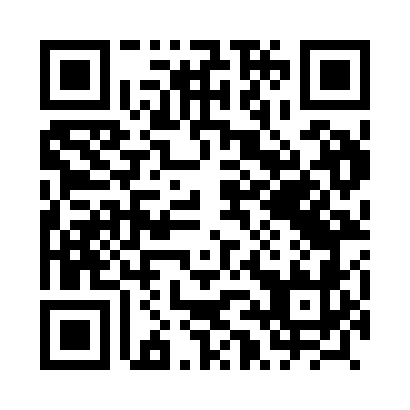 Prayer times for Zaganiec, PolandMon 1 Apr 2024 - Tue 30 Apr 2024High Latitude Method: Angle Based RulePrayer Calculation Method: Muslim World LeagueAsar Calculation Method: HanafiPrayer times provided by https://www.salahtimes.comDateDayFajrSunriseDhuhrAsrMaghribIsha1Mon4:356:331:035:307:339:252Tue4:326:311:025:317:359:273Wed4:296:291:025:327:369:294Thu4:266:271:025:337:389:315Fri4:236:241:025:357:409:336Sat4:206:221:015:367:419:367Sun4:176:201:015:377:439:388Mon4:146:181:015:387:459:409Tue4:116:151:005:397:469:4310Wed4:086:131:005:407:489:4511Thu4:056:111:005:427:509:4812Fri4:026:091:005:437:519:5013Sat3:596:0712:595:447:539:5214Sun3:566:0412:595:457:559:5515Mon3:536:0212:595:467:569:5716Tue3:506:0012:595:477:5810:0017Wed3:475:5812:585:488:0010:0318Thu3:445:5612:585:508:0110:0519Fri3:405:5412:585:518:0310:0820Sat3:375:5212:585:528:0510:1021Sun3:345:5012:585:538:0610:1322Mon3:315:4812:575:548:0810:1623Tue3:275:4612:575:558:1010:1924Wed3:245:4312:575:568:1110:2125Thu3:215:4112:575:578:1310:2426Fri3:175:3912:575:588:1510:2727Sat3:145:3812:575:598:1610:3028Sun3:105:3612:566:008:1810:3329Mon3:075:3412:566:018:2010:3630Tue3:035:3212:566:028:2110:39